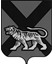 ТЕРРИТОРИАЛЬНАЯ ИЗБИРАТЕЛЬНАЯ КОМИССИЯ МИХАЙЛОВСКОГО  РАЙОНАРЕШЕНИЕ05.02.2018		                                                                                     79/517с. МихайловкаО назначении   членами  участковыхкомиссий с правом решающего голоса избирательных участков  № 1705, № 1710            На основании решения территориальной избирательной комиссии Михайловского района от 05.02.2018 года № 79/516  «О прекращении полномочий членов участковых комиссий с правом решающего голоса избирательных участков № 1705,  № 1710,  № 1734 до истечения срока полномочий», в соответствии с пунктом 11 статьи 29 Федерального закона «Об основных гарантиях избирательных прав и права на участие в референдуме граждан Российской Федерации», решения Избирательной комиссии Приморского края от  20 апреля 2016 года № 2328/317 «О кандидатурах, дополнительно зачисленных в резерв составов участковых комиссий Приморского края избирательных участков № 1710, № 1717, № 1719, №№ 1725-1727, № 1729, №1730, № 1733, № 1734, группы с № 1701 по № 1705, № 1732»,  территориальная избирательная комиссия Михайловского района          РЕШИЛА:        1. Назначить членами  участковых комиссий с правом решающего голоса избирательных участков № 1705, № 1710 из резерва составов участковых комиссий Приморского края,  группы избирательных участков  с № 1701 по № 1705, № 1732, избирательного участка № 1710, в том числе:      Безручко Наталью Александровну, 21.01.1973 года рождения; образование высшее профессиональное; кандидатура предложена собранием избирателей по месту работы: КГБУЗ «Михайловская центральная районная больница»;       Строкач Елену Петровну, 20.03.1985 года рождения, образование среднее профессиональное; кандидатура предложена собранием избирателей по месту жительства: с. Степное, Михайловского муниципального района, Приморского края.      2. Настоящее решение направить в  участковые  комиссии  избирательных участков № 1705, № 1710  и разместить на официальном сайте администрации Михайловского муниципального района в разделе  «Территориальная избирательная комиссия Михайловского района»  в информационно-телекоммуникационной сети Интернет. Председатель комиссии                                                            Н.С. ГорбачеваСекретарь  комиссии                                                                     В.В. Лукашенко